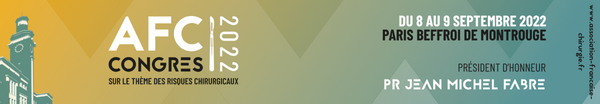 DOSSIER DE PARTICIPATIONNous vous remercions de bien vouloir compléter le document ci-joint et l’envoyer avec votre logo HD avant le 21 août 2022 à info@association-francaise-chirurgie.fr Nom de l’entreprise : Nom du responsable : Date de création de l’entreprise : Nombre de personnes employées : Aides ou distinctions obtenues : Catégorie :1. Télémédecine2. Education thérapeutique3. Coordination4.Pathologies chroniques5. Données6. Pilotage/ évaluation7. Nouvelles organisations8. E-santé9. Autres ………………………………………………………………………………………………………… Présentez l’entreprise et le produit / solution ainsi que son objectif cliniqueIndiquez ce que vous attendez des « liens privilégiés » avec l’Association Française de Chirurgie, et de votre participation au concours de l’innovation du congrès de l’AFCEvaluez le marché potentiel (en termes de chiffre d’affaires) Décrivez votre équipe et votre business modèleA quelle étape de développement est votre entreprise aujourd’hui ? NOTE : Merci de nous indiquer si vous souhaitez utiliser un support pour votre pitch (vidéo ou PPT) :……………………………………………………………………………………………………………………………………………………………….